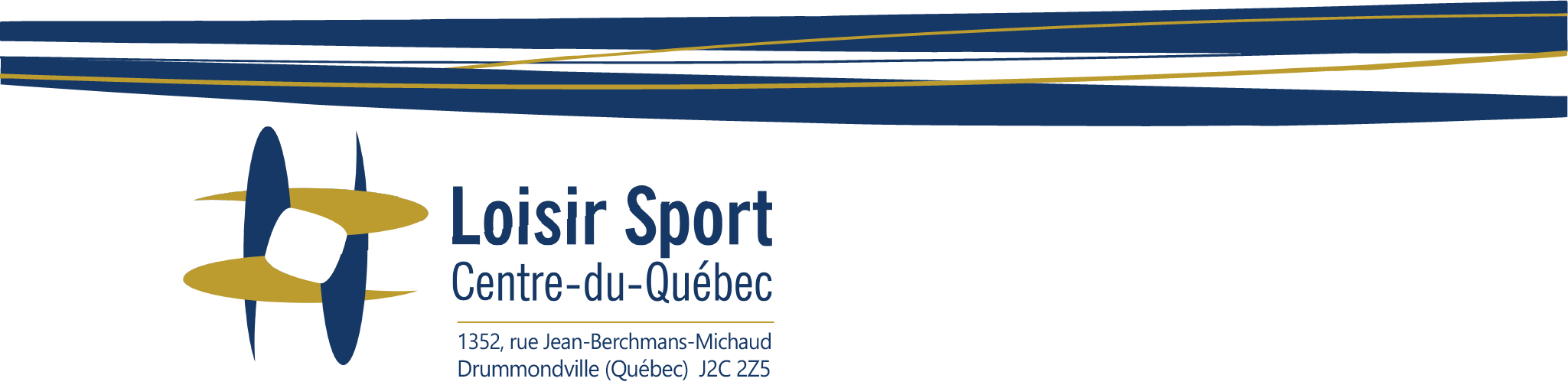 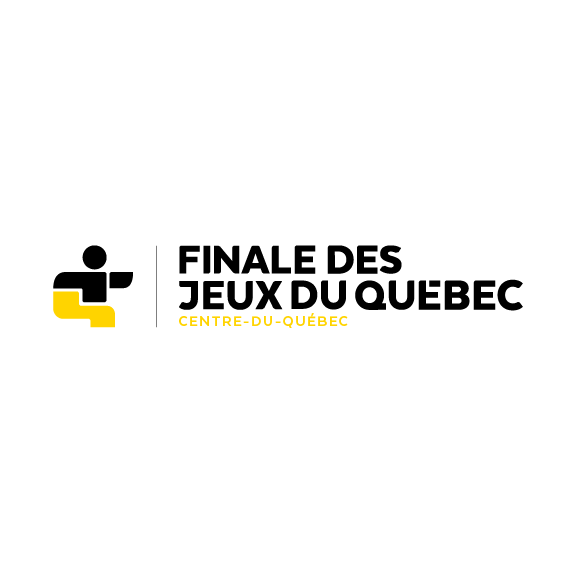 
COMMUNIQUÉ DE PRESSEPour diffusion immédiatePREMIER JOUR DE COMPÉTITIONS POUR NOS ATHLÈTES CENTRICOISCentre-du-Québec, le 2 mars 2024 – Au terme de cette première journée de compétition, c’est le hockey masculin qui a retenu toute l’attention. Avec ses deux (2) victoires en poche, l’équipe passe maintenant en quart de finale. Arrivée des athlètes L'arrivée des athlètes aux Jeux du Québec (JDQ) est toujours un moment empreint de joie et d'excitation. Sourires radieux et grande fébrilité, les jeunes sportifs centricois irradiaient de bonheur en descendant de l’autobus vendredi après-midi. L’enthousiasme des athlètes était palpable à l’approche de la cérémonie d'ouverture. La délégation centricoise a fait son entrée en 4e place, derrière la Capitale-Nationale. Avec ses 67 athlètes et ses 40 entraîneur.e.s, accompagnateur.trice.s et missionnaires, la délégation portant le noire et le jaune était l’une des plus nombreuses. Le spectacle de la cérémonie d’ouverture s’est terminé par la prestation de Bleu Jeans Bleu sous le regard conquis des jeunes athlètes.À la suite de cette cérémonie, les athlètes sont fins prêts à relever les défis qui les attendent au cours des trois (3) prochains jours de compétition. Entre leur désir de vivre une expérience sportive inoubliable et celui d’offrir leur meilleure performance, les jeunes sportifs repousseront leur limite.L’esprit d’équipe au rendez-vousL’équipe masculine de hockey, dirigée par Jérémy Manseau (Saint-Cyrille-de-Wendover), a fait parler d’elle durant la première journée de compétition. « Les deux victoires ont été principalement des victoires d’équipe », exprime Jérémy, entraîneur de l’équipe masculine. « Émile Guévin (Saint-Léonard-d’Aston) et Alexis Dufort (Drummondville) ont été dominants à l’attaque. Ils ont contribué au succès de l’équipe en comptant des buts et en demeurant très solides. Leur état d’esprit et leur attitude positive font des hockeyeurs centricois de féroces rivaux durant la compétition », poursuit l’entraîneur. Les quarts de finale du hockey masculin auront lieu, dès 17 h, dimanche.Le bénévolat à l’honneurLa délégation centricoise réunit 143 années d’expérience à la Finale des Jeux du Québec de Sherbrooke. Les missionnaires-animateurs reviennent, année après année, pour vivre la folie des JDQ portant fièrement les couleurs jaune et noire. Des quatre coins de la province passant par Saint-Jérôme, Laval, Drummondville, Victoriaville, Trois-Rivières, Québec et par la Gaspésie, les missionnaires voyagent vers les Finales pour représenter les valeurs et l’intégrité du Centre-du-Québec (CDQ). Parmi ce lot de gens extraordinaires et dévoués, deux mentions d’honneur sont à souligner, soit M. Claude Deshaies (Drummondville) qui en est à ses 35e Jeux du Québec et M. Pascal Bédard (Saint-Hyacinthe) qui en est à ses 23e Jeux.Résultats en rafaleVictoire du côté de la ringuette, mais qui se fait remarquer davantage pour son esprit sportif. Une valeur transmise et mise de l’avant par toute l’équipe centricoise qui a fait parler d’elle pour leur danse, leur déguisement ainsi que pour leur enthousiasme sur la glace ainsi qu’hors glace. Du côté du tatami, nos karatékas se sont bien battus. Talie Lepage (Saint-Cyrille-de-Wendover) s’est bien démarquée en terminant 7e sur 13 participants à l’épreuve du Kata chez les femmes de plus de 47 kg. L’entraineur se dit satisfait car les athlètes ont atteint les objectifs. Ils ont été solide du début à la fin.Pour suivre les Jeux du Québec sur le webToute personne intéressée par les Jeux du Québec et les performances de la région a de nombreuses possibilités de s’informer sur le web. Pour ce qui est de la région, le site Internet de LSCQ sera une mine d’or d’informations : horaires, résultats, liste des médaillés∙e∙s et communiqués de presse quotidiens s’y trouveront. En ce qui a trait au contenu en direct, la page Facebook Jeux du Québec Région CentreduQuébec ainsi que le compte Instagram GoCDQ seront très populaires durant les neuf (9) jours de l’événement. – 30 –Photo 1 : Équipe du hockey masculin.Photo 2 : Équipe de la ringuette. Photo 3 : Claude Deshaies, chef-adjointContact : Laurence St-Hilaire  Agente d’information pour la délégation Centre-du-Québec  819-817-9344  communication@centre-du-quebec.qc.ca